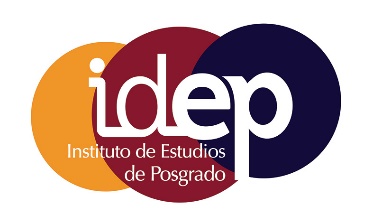 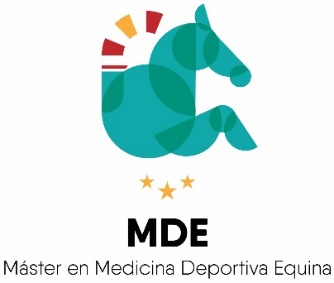                                       ACTIVIDADES FORMATIVAS                                    Curso 2020-2021TipoSeminario online síncronoDescripciónImpartido por Francesco Ferrucci, Profesor en el Departamento de Medicina Veterinaria de la Universidad de Milan. Responsable de la Unidad de Medicina Interna Equina y de Medicina Deportiva Equina de dicha Universidad. Director de la Escuela de post-grado en Medicina y Cirugía Equina. Especialista en endoscopia y ecografía equina. Proyectos de investigación sobre: Evaluación de los efectos de la enfermedad inflamatoria de vías respiratorias inferiores en el rendimiento atlético de caballos trotones Standarbred jóvenes. Uso del test de ejercicio a alta velocidad en treadmill en caballos Standardbred en entrenamiento.  TemáticaEndoscopia en el caballo de deporteActividad incluida en la asignatura Evaluación de la capacidad física y pérdida de rendimiento (596001) en la que se describió la utilidad y la importancia de la endoscopia estática y dinámica para el diagnóstico de patologías de vías respiratorias superiores asociadas con pérdida de rendimiento. Se presentaron y discutieron diversos casos clínicos y se describieron, de forma crítica, las ventajas e inconvenientes de esta técnica diagnóstica, así como varias estrategias o maniobras para evidenciar aquellas patologías que aparecen con una sintomatología mínima. También se mostraron los efectos que las patologías de vías respiratorias superiores ejercen sobre el rendimiento deportivo, evaluado mediante pruebas de esfuerzo en treadmill, con determinación de frecuencia cardiaca y de la acumulación sanguínea de lactato. Fecha26 de febrero de 2021. Videoconferencia. 2 horas.FinanciaciónII Programa Propio, Vicerrectorado de Postgrado, 2021.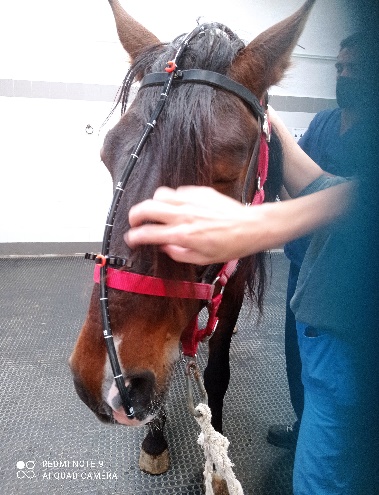 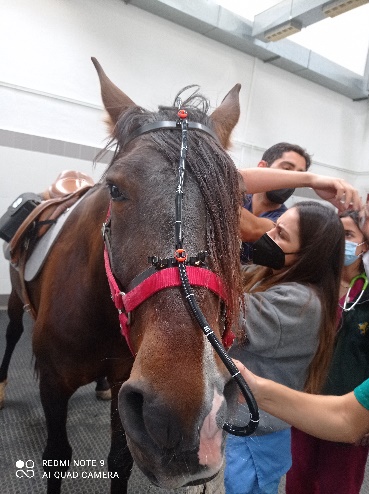 